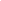 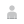 Oturum Aç